«Мы помним, мы гордимся!»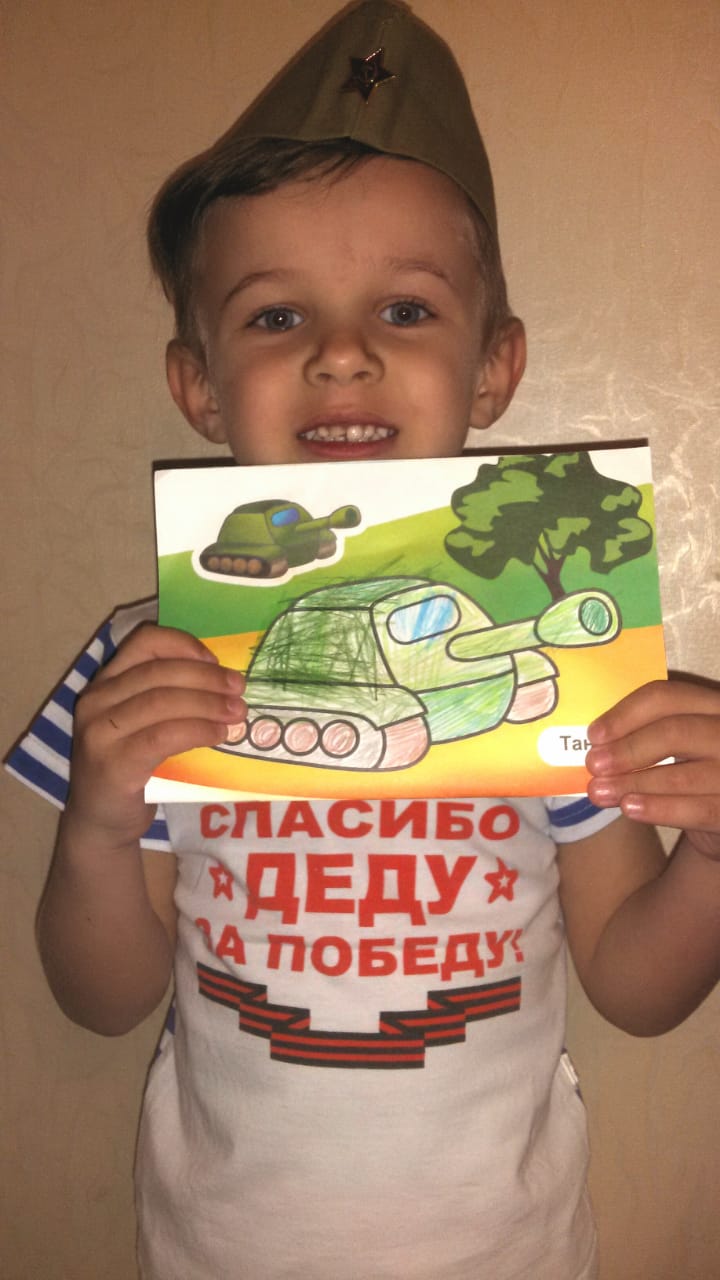 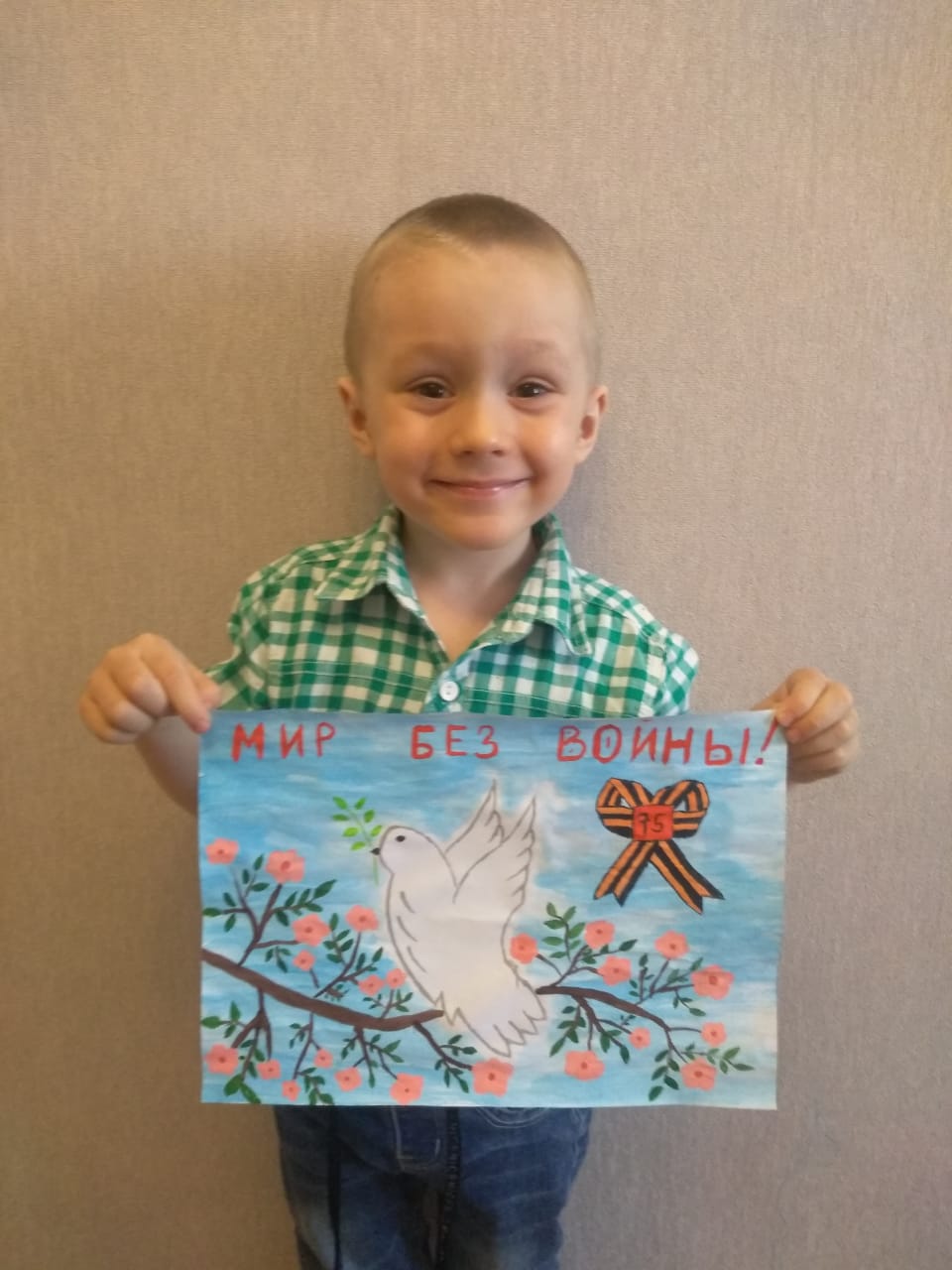 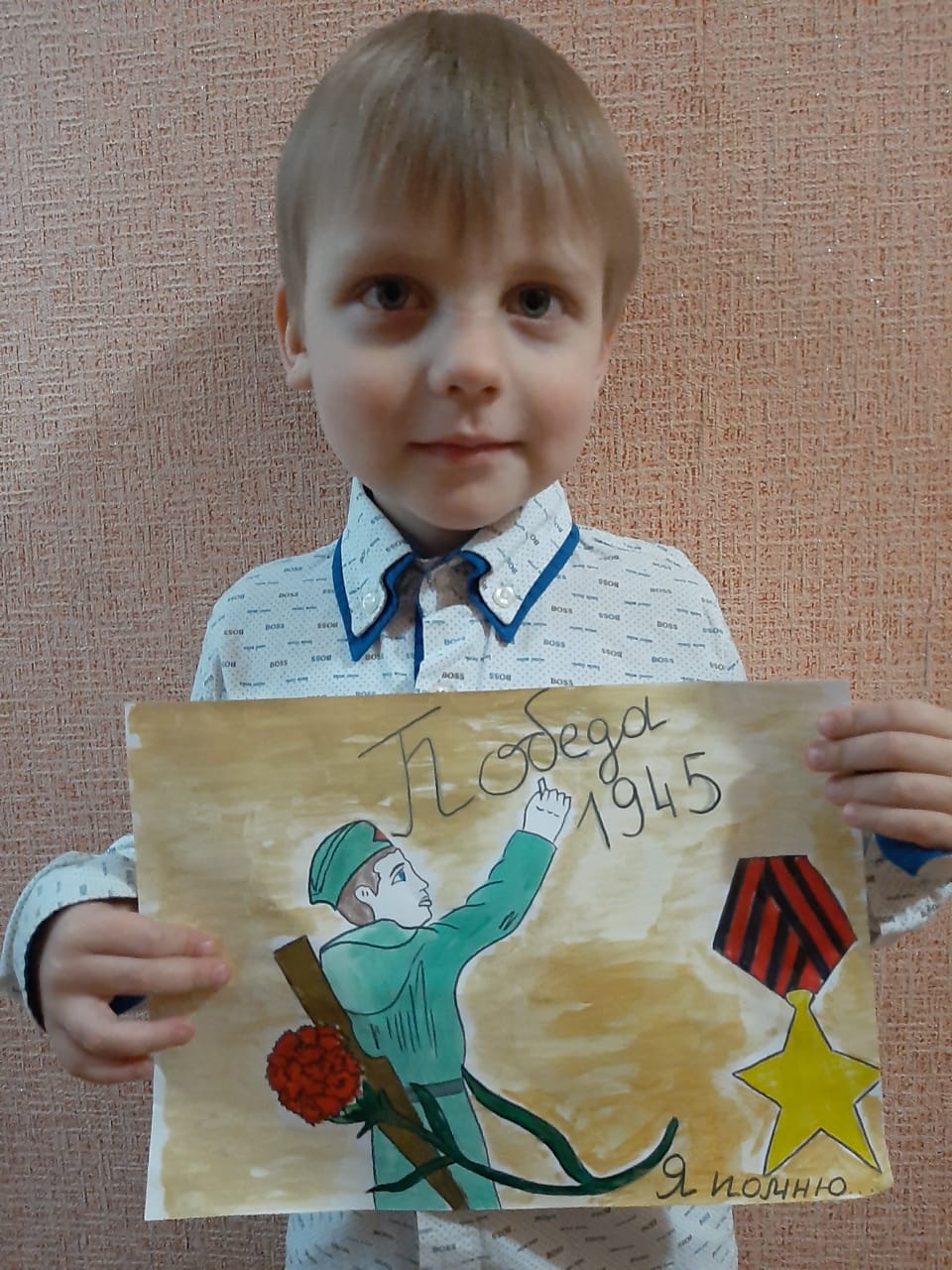 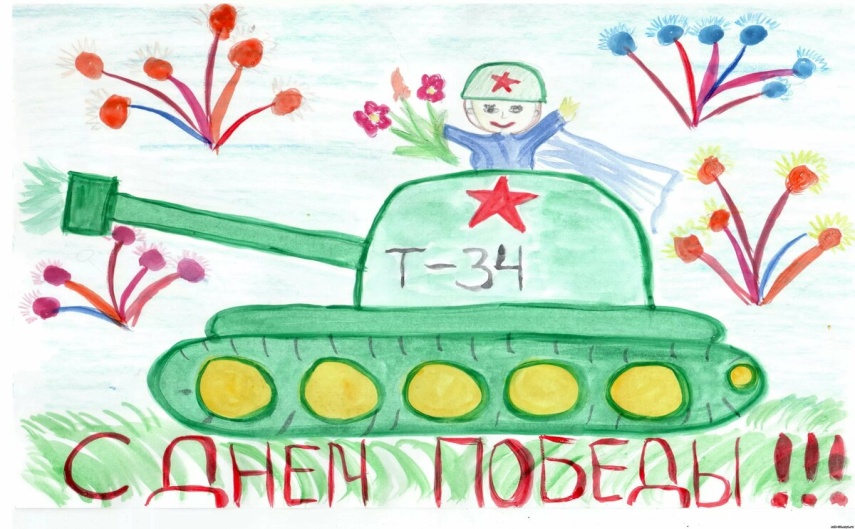 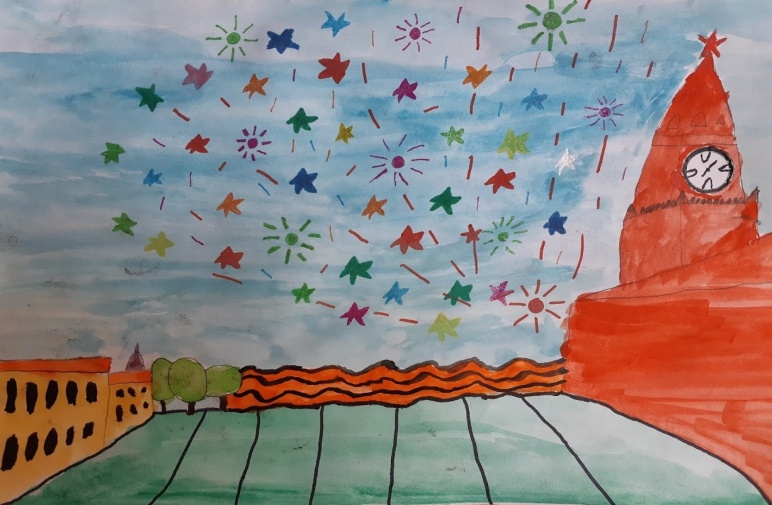 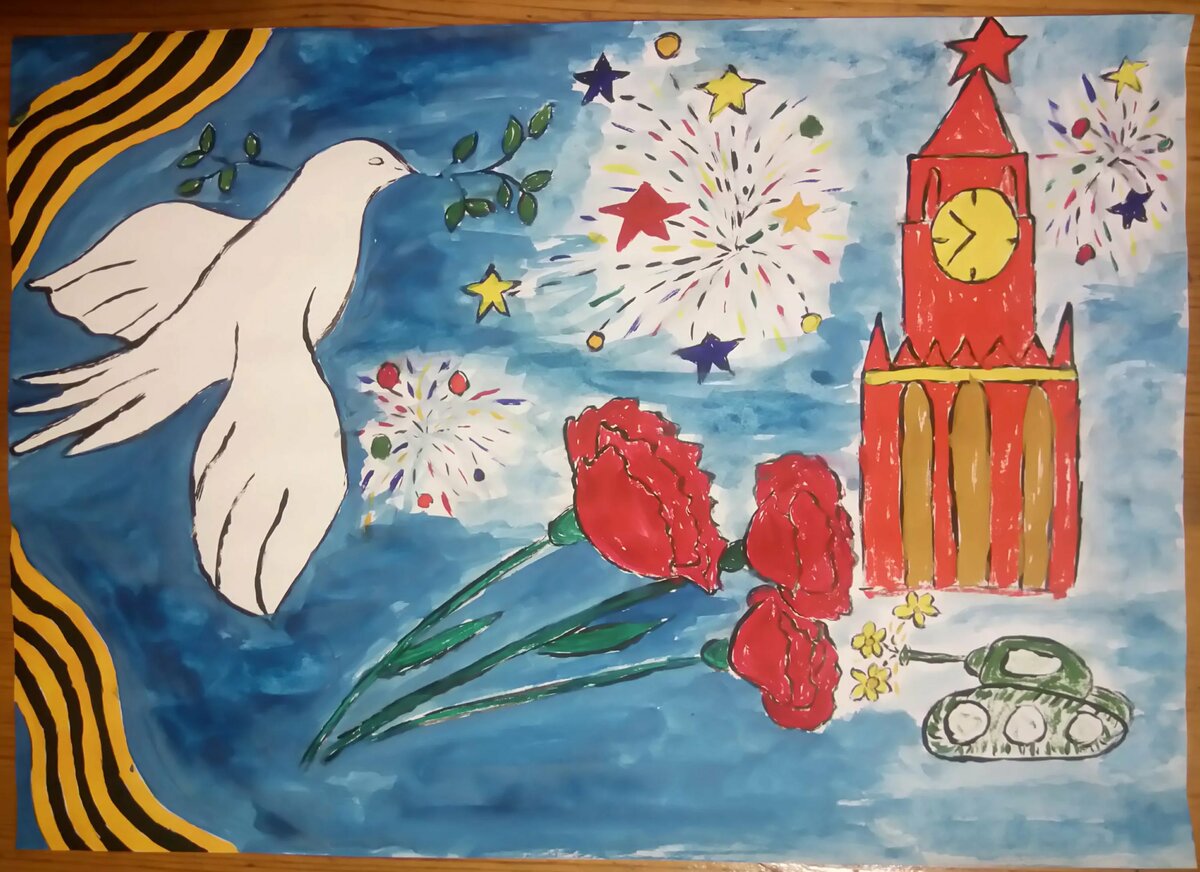 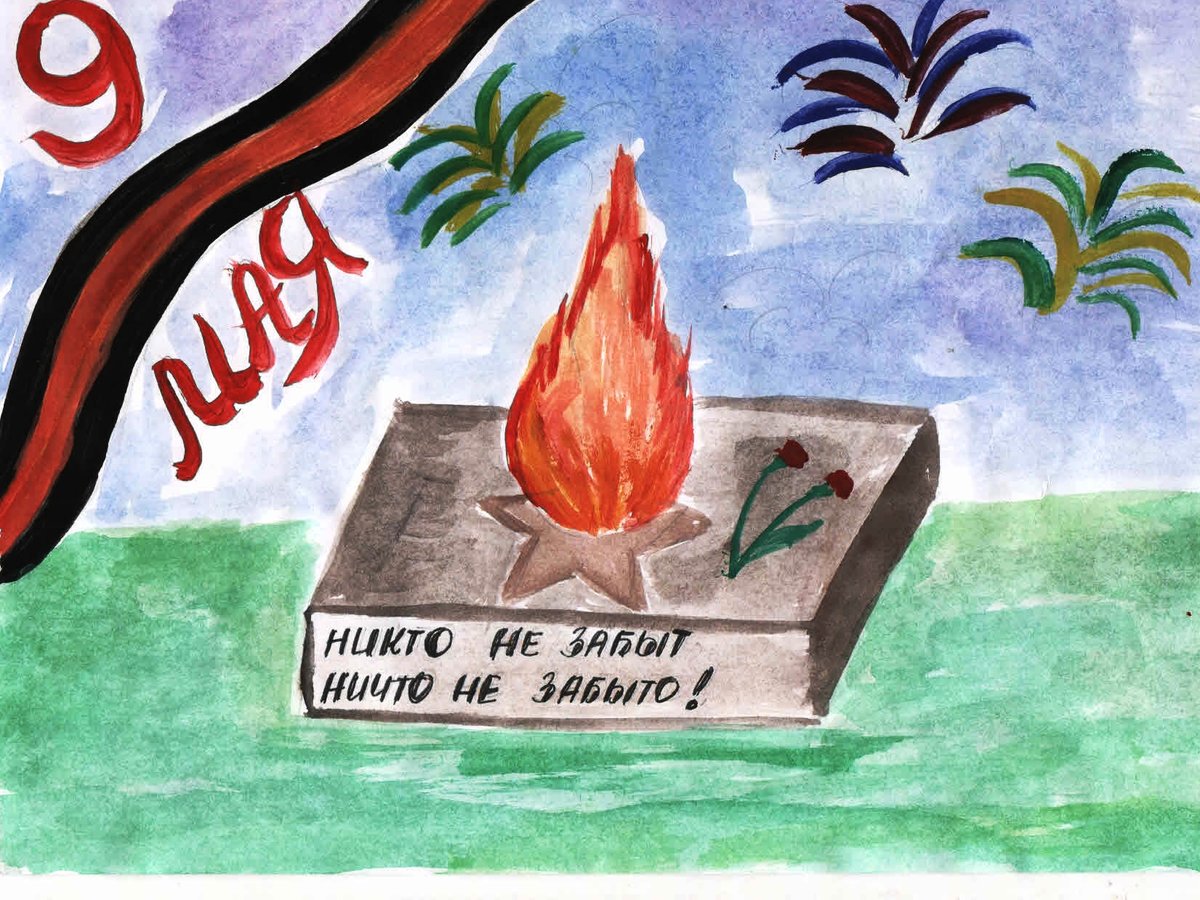 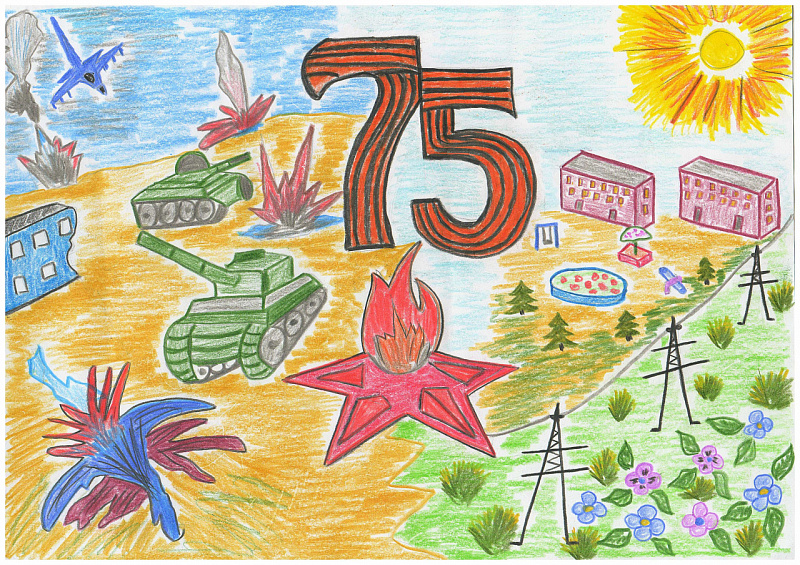 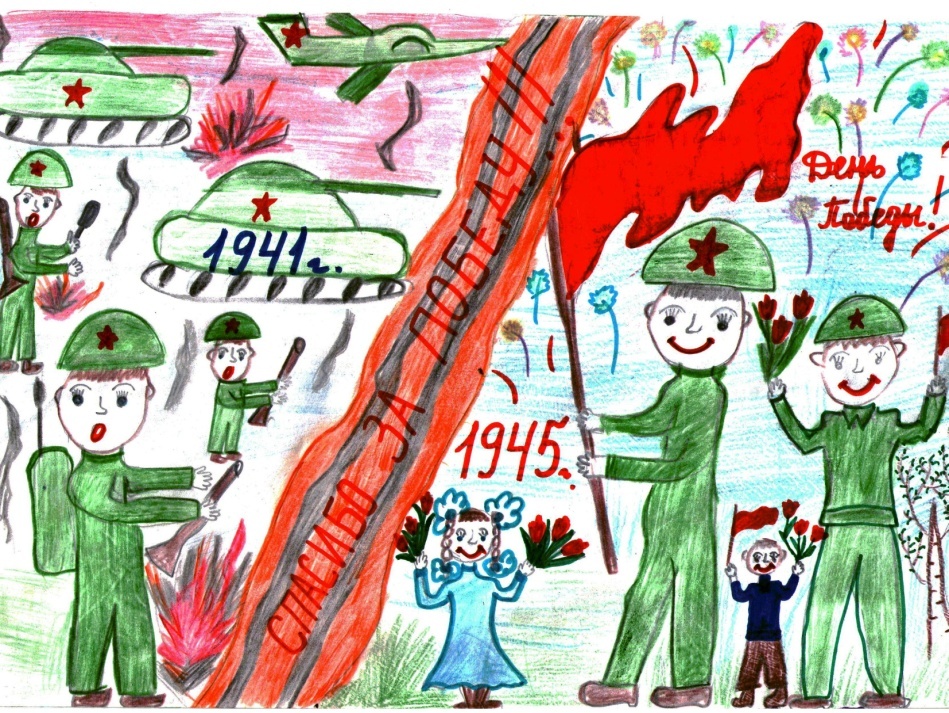 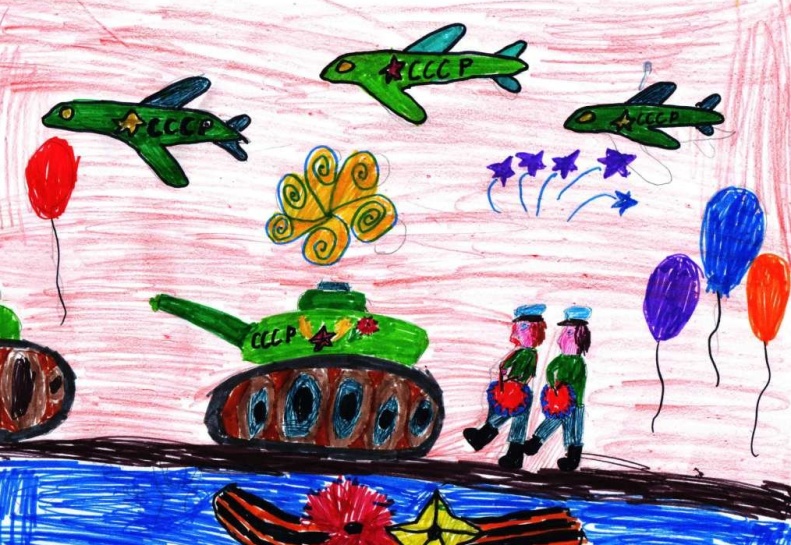 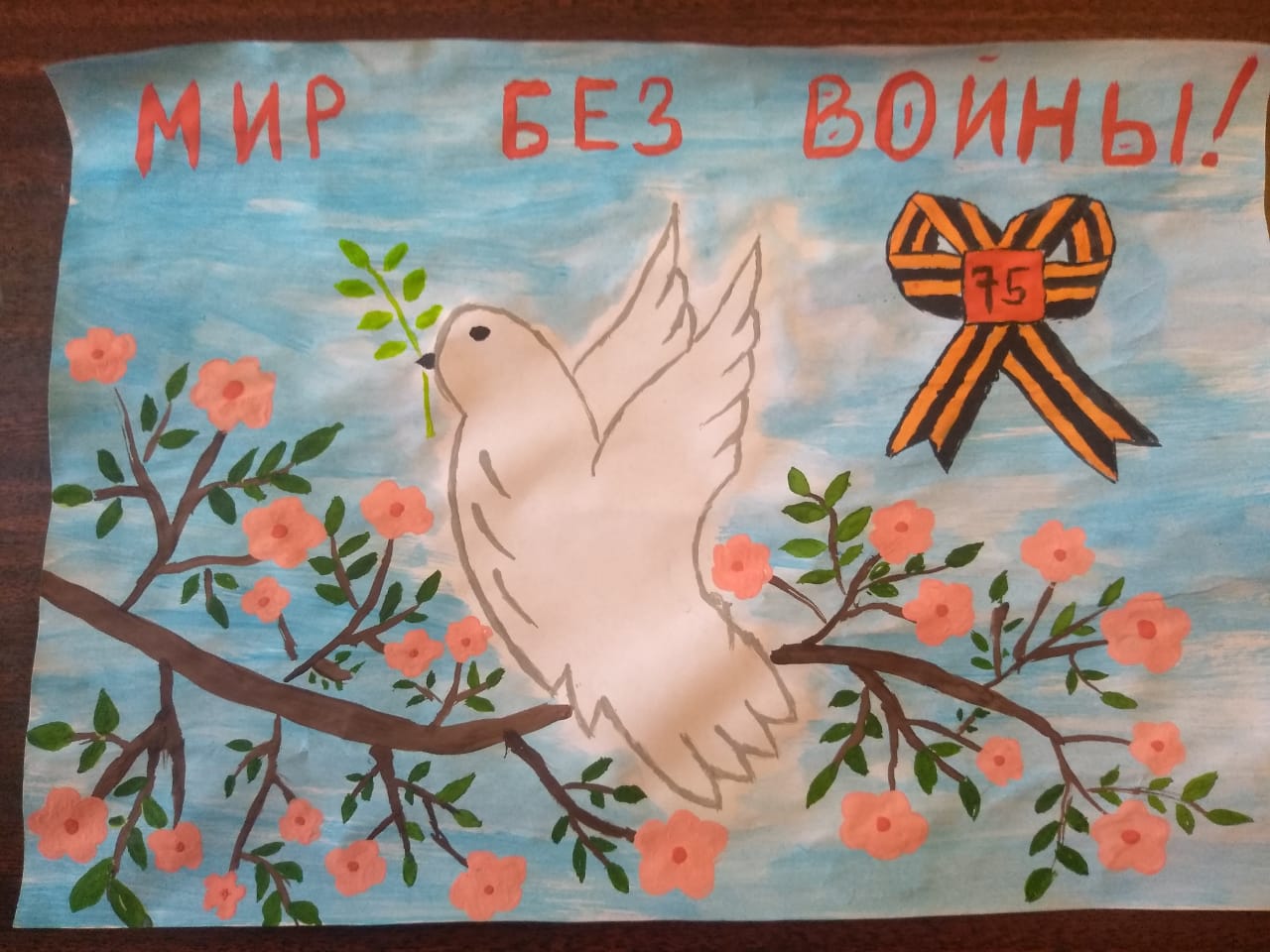 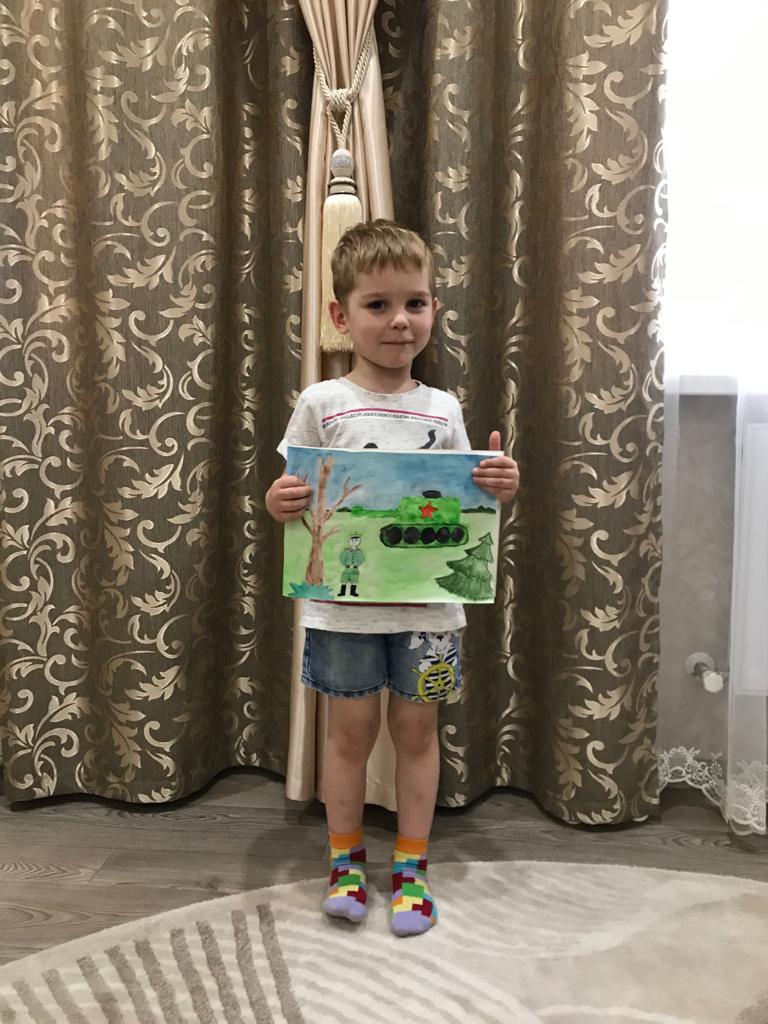 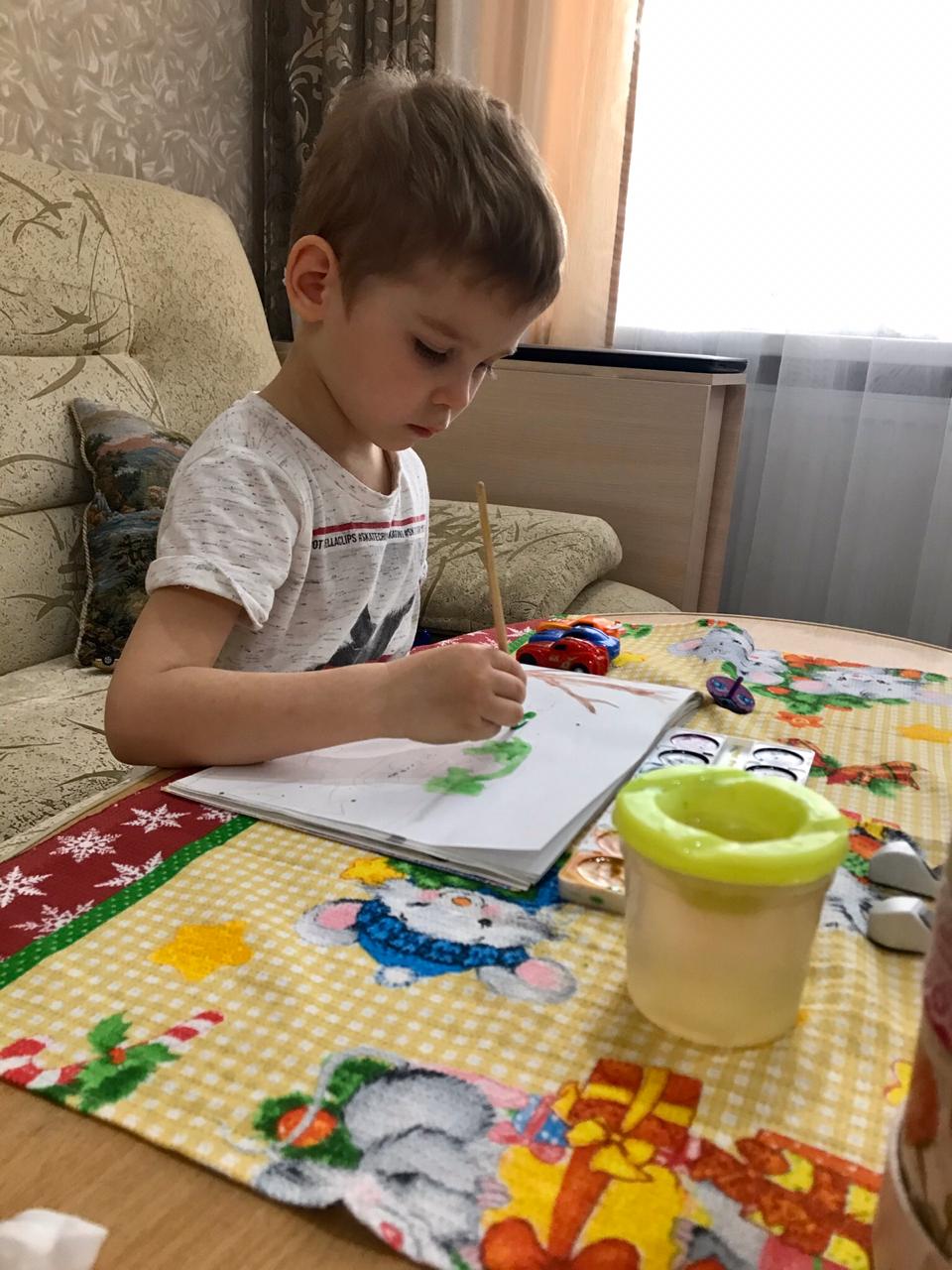 